Sample Assessment Outline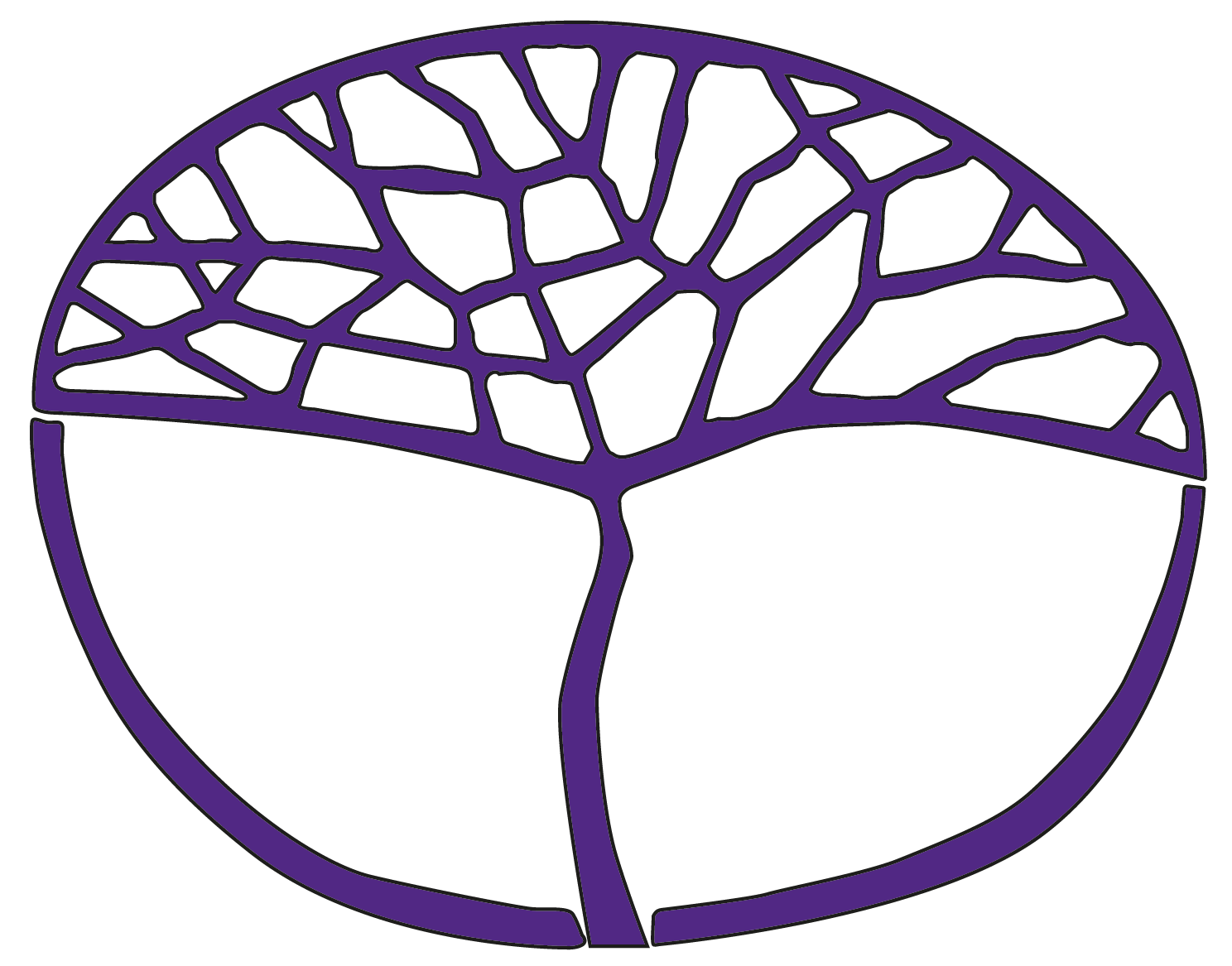 Children, Family and the CommunityATAR Year 11Copyright© School Curriculum and Standards Authority, 2014This document – apart from any third party copyright material contained in it – may be freely copied, or communicated on an intranet, for non-commercial purposes in educational institutions, provided that the School Curriculum and Standards Authority is acknowledged as the copyright owner, and that the Authority’s moral rights are not infringed.Copying or communication for any other purpose can be done only within the terms of the Copyright Act 1968 or with prior written permission of the School Curriculum and Standards Authority. Copying or communication of any third party copyright material can be done only within the terms of the Copyright Act 1968 or with permission of the copyright owners.Any content in this document that has been derived from the Australian Curriculum may be used under the terms of the Creative Commons Attribution-NonCommercial 3.0 Australia licenceDisclaimerAny resources such as texts, websites and so on that may be referred to in this document are provided as examples of resources that teachers can use to support their learning programs. Their inclusion does not imply that they are mandatory or that they are the only resources relevant to the course.Sample assessment outlineChildren, Family and the Community – ATAR Year 11Unit 1 and Unit 2Assessment 
type Assessment 
type 
weighting Assessment task weightingDue dateAssessment taskInvestigation20%10%Semester 1Week 8Task 2: Family Law Act – Investigate the Family Law Act 1975 and its implementation in Western Australia. A case study related to the welfare and wellbeing of children provides the basis of this investigation and the validation essay at the conclusion of the task.Investigation20%10%Semester 2Week 2Task 5: Growth and development – Investigate Bronfenbrenner’s ecological systems theory and Vygotsky’s theory of sociocultural development and impacts on individual growth and development. Compare, evaluate and analyse information from primary and secondary sources related to these theories.Production15%10%Semester 1Week 12Task 3: Cultural activity – Plan and produce a cultural activity considering functional, social, cultural and economic features to inform and address a social issue or trend in the community.Production15%5%Semester 2Week 9Task 7: Social cohesion – Plan and produce a product, service or system to support social cohesion in the community. The production of a ‘story sack’ demonstrates links between the story and strategies for developing compassionate attitudes and actions.Response25%5%Semester 1Week 3Task 1: Families and the community – Identify family types and structues in Australia; impact of change in family type on individuals, families and communities. Understand the roles and responsibilties of informal and formal community networks and support services. In class validation test.Response25%10%Semester 2Week 13Task 8: Community issues – Identify community issues that impact on individuals and families. Consider matters of inequity and injustice and use human and non-human resources to suggest possible solutions. In class validation test.Response25%10%Semester 2Week 6Task 6: Sustainable living – Apply decision-making tools to identify products, processes and systems to promote sustainable patterns of living. Identify social and environmental responsibilities of individuals and family groups in developing sustainable communities. In class validation test.Examination40%15%Examination weekTask 4: Semester 1 examination – 2.5 hours using a modified examination design brief from the ATAR Year 12 syllabus.Section One: 10 multiple-choice questions (10%)Section Two: six questions (60%) Section Three: two questions from a choice of three (30%)Examination40%25%Examination weekTask 9: Semester 2 examination – 3 hours using the examination design brief from the ATAR Year 12 syllabus. 
Section One: 10 multiple-choice questions (10%)Section Two: seven questions (50%) Section Three: two questions from a choice of three (40%)Total100%100%